Boat Name _________________________________________________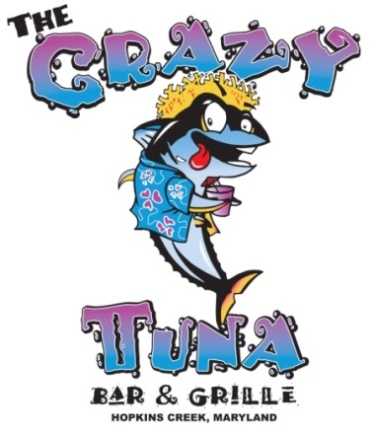 2017 Crazy TunaSpring Rockfish TournamentMay 13, 2017Deadline for registration is May 11, 2017Registration Fee:  $200 per boat with a maximum of 4 Anglers  Boat Captain ________________________________________Angler #____________  Angler #2____________________________________________Angler #____________  Angler #3____________________________________________Angler #____________  Angler #4____________________________________________Angler #____________Additional Anglers at a fee of $60 per person:  Angler’s Name ________________________________________Angler #___________  Angler’s Name ________________________________________Angler #___________  Angler’s Name ________________________________________Angler #___________By signing and submitting this entry form all Captains accept responsibility for the safety of their crew and release The Crazy Tuna and all managing bodies from any and all liability.Captain’s Signature ____________________________Phone_____________ Date ________Make Checks Payable To:    		The Crazy Tuna				  203 Nanticoke Road					Middle River, MD  21221  